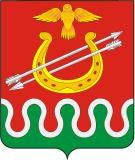 Администрация Боготольского районаКрасноярского краяПОСТАНОВЛЕНИЕ/ПРОЕКТг. Боготол«    »  февраля 2024 года						          		       №       - пОб утверждении Порядка предоставления субсидий субъектам малого и среднего предпринимательства на возмещение затрат при реализации инвестиционных проектов в приоритетных отраслях	В целях оказания поддержки субъектам малого и среднего предпринимательства, в соответствии с Федеральным законом от 24.07.2007 № 209-ФЗ «О развитии малого и среднего предпринимательства в Российской Федерации», со статьей 78 Бюджетного кодекса Российской Федерации, постановлением Правительства Российской Федерации от 25.10.2023 № 1782 «Об утверждении общих требований к нормативным правовым актам, муниципальным правовым актам, регулирующим предоставление из бюджетов субъектов Российской Федерации, местных бюджетов субсидий, в том числе грантов в форме субсидий, юридическим лицам, индивидуальным предпринимателям, а также физическим лицам - производителям товаров, работ, услуг и проведение отборов получателей указанных субсидий, в том числе грантов в форме субсидий», руководствуясь статьей 18 Устава Боготольского района Красноярского края,ПОСТАНОВЛЯЮ:1.	Утвердить Порядок предоставления субсидий субъектам малого и среднего предпринимательства на возмещение затрат при реализации инвестиционных проектов в приоритетных отраслях, согласно приложению к настоящему постановлению.	2. Признать утратившим силу постановления администрации Боготольского района: - 	постановление администрации Боготольского района от 27.02.2023 № 76-п «Об утверждении Порядка предоставления субсидий субъектам малого и среднего предпринимательства на возмещение части затрат при реализации инвестиционных проектов в приоритетных отраслях»;- 	постановление администрации Боготольского района от 25.08.2023 № 469-п «О внесении изменений в постановление администрации Боготольского района  от 27.02.2023 № 76-п «Об утверждении Порядка предоставления субсидий субъектам малого и среднего предпринимательства на возмещение части затрат при реализации инвестиционных проектов в приоритетных отраслях». 3.	Контроль над исполнением Постановления возложить на заместителя Главы Боготольского района по вопросам экономики и сельского хозяйства Л.С. Бодрину.	4.	Постановление опубликовать в периодическом печатном издании «Официальный вестник Боготольского района» и разместить на официальном сайте Боготольского района в сети Интернет www.bogotol-r.ru.	5. Постановление вступает в силу после его официального опубликования.Главы Боготольского района                     	              Н.В. БакуневичПриложениек постановлениюадминистрации Боготольского района                                                                    от «    » февраля  2024  №      - пПорядокпредоставления субсидий субъектам малого и среднего предпринимательства на возмещение затрат при реализации инвестиционных проектов в приоритетных отраслях1. Общие положения Порядок предоставления субсидий субъектам малого и среднего предпринимательства на возмещение части затрат при реализации инвестиционных проектов в приоритетных отраслях (далее – Порядок) устанавливает механизм оказания финансовой поддержки в форме субсидии субъектам малого и среднего предпринимательства на возмещение части затрат при реализации инвестиционных проектов в приоритетных отраслях (далее – субсидия, финансовая поддержка).Порядок разработан в целях реализации мероприятий муниципальной программы «Развитие малого и среднего предпринимательства и инвестиционной деятельности в Боготольском районе» (далее – муниципальная программа), утвержденной Постановлением администрации Боготольского района от 09.10.2013 № 758-п.Используемые в настоящем Порядке понятия:участник отбора (заявитель) - субъект малого и среднего предпринимательства, представивший документы для участия в отборе;получатель субсидии - заявитель, в отношении которого принято решение о предоставлении субсидии и заключено соглашение о предоставлении субсидии;конкурс – проведение отбора получателей субсидий исходя из наилучших условий достижения результатов предоставления субсидий;приоритетные отрасли:проект в сфере дорожного сервиса – проекты по созданию и (или) благоустройству объектов дорожного сервиса по видам деятельности, включенным в группу 45.2, подгруппу 45.32, подгруппу 45.40.5, класс 47 раздела G, а также по видам деятельности, включенным в раздел I Общероссийского классификатора видов экономической деятельности ОК 029-2014, утвержденного приказом Росстандарта от 31.01.2014 № 14-ст; проекты в сфере производства - проекты в сфере производства товаров (работ, услуг), за исключением видов деятельности, включенных в класс 12 раздела С, класс 92 раздела R, разделы А (за исключением классов 02, 03), B, D, E (за исключением класса 38, 39),G, K, L, M, N, O, S (за исключением группы 96.04), T, U Общероссийского классификатора видов экономической деятельности ОК 029-2014, утвержденного Приказом Росстандарта от 31.01.2014 № 14-ст.;инвестиционный проект (далее проект) – комплексный план мероприятий субъекта малого и среднего предпринимательства, включающий проектирование, строительство, приобретение технологий и оборудования, подготовку кадров, направленных на создание нового или развитие (модернизацию) действующего производства товаров (работ, услуг) с целью получения экономической выгоды;оборудование – новые, не бывшие в эксплуатации, приобретенные в целях  реализации субъектами малого и среднего предпринимательства инвестиционных проектов по созданию нового или развития (модернизации) действующего производства товаров (работ, услуг): оборудование, устройства, механизмы, транспортные средства (за исключением легковых автомобилей и воздушных судов), станки, приборы, аппараты, агрегаты, установки, машины, относящиеся к первой - десятой амортизационным группам, согласно требованиям Налогового кодекса Российской Федерации;период реализации проекта – отрезок времени, в течение которого осуществляются предусмотренные проектом действия, и обеспечивается получение предусмотренных проектом результатов;полная стоимость проекта  – суммарный объем всех затрат, понесенных субъектом малого и среднего предпринимательства на реализацию проекта, включая затраты на подготовку проектной документации и проведение государственной экспертизы проектной документации и результатов инженерных изысканий в случаях, когда проведение такой экспертизы предусмотрено законодательством Российской Федерации, капитальные вложения, инвестиции в оборотный капитал до года выхода на проектную мощность, за исключением процентов по кредитам (займам);прикладное программное обеспечение – программное обеспечение, являющееся частью системы управления для безопасной и эффективной эксплуатации оборудования, приобретенного в целях создания нового или модернизации действующего производства товаров (работ, услуг);главный распорядитель бюджетных средств – распорядитель бюджетных средств, до которого в соответствии с бюджетным законодательством Российской Федерации доведены в установленном порядке лимиты бюджетных обязательств на предоставление субсидии на соответствующий финансовый год (далее – главный распорядитель);уполномоченный орган – отдел экономики и планирования администрации Боготольского района;	аналогичная поддержка – государственная и (или) муниципальная поддержка, оказанная в отношении одного и того же заявителя (получателя субсидии) на возмещение (финансовое обеспечение) одних и тех же затрат (части затрат), совпадающая по форме, виду, срокам;понятия «субъект малого предпринимательства» и «субъект среднего предпринимательства» понимаются в том значении, в котором они используется в Федеральном законе Российской Федерации от 24.07.2007 № 209-ФЗ «О развитии малого и среднего предпринимательства в Российской Федерации» (далее - Федеральный закон № 209-ФЗ);понятие «объекты дорожного сервиса» понимается в том значении, в котором оно используется в Федеральном законе от 08.11.2007 № 257-ФЗ "Об автомобильных дорогах и о дорожной деятельности в Российской Федерации и о внесении изменений в отдельные законодательные акты Российской Федерации".1.3.	 Субсидия предоставляется в целях реализации мероприятия муниципальной программы «Предоставление субсидии на возмещение затрат при реализации инвестиционных проектов в приоритетных отраслях».1.4.	Главным распорядителем является администрация Боготольского района. Уполномоченный орган от имени главного распорядителя организует процедуру проведения конкурса.Субсидии предоставляются  в пределах  средств, предусмотренных на эти цели соответствующим мероприятием муниципальной программы в соответствии с  решением Боготольского районного Совета депутатов  на соответствующий  финансовый год и плановый период.1.5.	 Способом предоставления субсидии является возмещение затрат субъектам малого и среднего предпринимательства на следующие цели: на возмещение части затрат на реализацию проектов в сфере дорожного сервиса, понесенных в течение двух календарных лет, предшествующих году подачи, и в году подачи в период до даты подачи заявления о предоставлении поддержки и связанных с созданием и (или) благоустройством объектов дорожного сервиса (далее – проекты в сфере дорожного сервиса), в том числе:на возмещение части затрат, связанных с приведением объектов дорожного сервиса в соответствие с требованиями стандарта организации объектов дорожного сервиса и (или) правил благоустройства, утвержденных органом местного самоуправления муниципального образования, на территории которого планируется реализация проекта в сфере дорожного сервиса:на приобретение оборудования, необходимого для создания 
и (или) благоустройства объектов дорожного сервиса, его монтаж 
и пусконаладочные работы;на возмещение части затрат на уплату процентов по кредитам 
на приобретение оборудования, необходимого для создания и (или) благоустройства объектов дорожного сервиса;на возмещение части затрат, связанных с оплатой первоначальных страховых взносов и (или) очередных страховых взносов по заключенным договорам страхования имущества, в том числе спецтехники, транспорта, оборудования, приобретенного в целях реализации проектов в сфере дорожного сервиса, необходимых для осуществления предпринимательской деятельности;на возмещение части затрат на реализацию проектов в сфере производства, понесенных в течение двух календарных лет, предшествующих году подачи, и в году подачи в период до даты подачи заявления о предоставлении поддержки и связанных с созданием нового или развитием (модернизацией) действующего производства товаров (работ, услуг), в том числе:на строительство, реконструкцию (техническое перевооружение), капитальный ремонт объектов капитального строительства, включая затраты 
на их подключение к инженерной инфраструктуре;на приобретение оборудования, необходимого для осуществления предпринимательской деятельности, его монтаж и пусконаладочные работы, разработку и (или) приобретение прикладного программного обеспечения, обеспечивающего функционирование приобретаемого оборудования;на лицензирование деятельности, сертификацию (декларирование) продукции (продовольственного сырья, товаров, работ, услуг);на возмещение части затрат, связанных с оплатой первоначального (авансового) лизингового взноса и (или) очередных лизинговых платежей 
по заключенным договорам лизинга техники и оборудования, необходимых 
для осуществления предпринимательской деятельности;на возмещение части затрат на уплату процентов по кредитам 
на приобретение техники и оборудования, необходимых для осуществления предпринимательской деятельности;на возмещение части затрат, связанных с оплатой первоначальных страховых взносов и (или) очередных страховых взносов по заключенным договорам страхования имущества, в том числе спецтехники, транспорта, оборудования, приобретенного в целях реализации проектов и необходимого для осуществления предпринимательской деятельности.Поддержка, предусмотренная абзацами вторым - шестым настоящего пункта, не предоставляется субъектам малого и среднего предпринимательства на возмещение затрат, связанных с укладкой асфальтобетонного покрытия, и затрат на  проектирование, создание и обустройство переходно - скоростных полос. Условия и порядок проведения отбораОтбор получателей субсидии осуществляется посредством проведения конкурса.Результатом отбора является определение получателя субсидии исходя из наилучших условий достижения результатов предоставления субсидии или принятие решения об отказе в предоставлении субсидии по основаниям, предусмотренным настоящим Порядком.2.2. 	Решение о проведении отбора получателей субсидии утверждается правовым актом главного распорядителя.	2.3. Уполномоченный орган в срок не позднее, чем за 1 рабочий день до начала срока приема заявок размещает объявление о проведении отбора (далее – объявление) на едином портале  в государственной интегрированной информационной системе управления общественными финансами «Электронный бюджет» и на официальном сайте Боготольского района в  информационно – телекоммуникационной  сети Интернет: http://www.bogotol-r.ru (далее – сайт).Объявление должно содержать следующую информацию:сроки проведения отбора, а также при необходимости информацию о возможности проведения нескольких этапов отбора с указанием сроков и порядка их проведения;дату начала подачи и окончания приема заявок участников отбора, при этом дата окончания приема заявок не может быть ранее  30-го календарного дня, следующего за днем размещения объявления о проведении отбора;наименование, место нахождения, почтовый адрес, адрес электронной почты уполномоченного органа;результат (результаты) предоставления субсидии, а также характеристику (характеристики) результата (при ее установлении);доменное имя и (или) указатели страниц системы «Электронный бюджет» в сети «Интернет»; 	требования к участникам отбора, определённые в соответствии с пунктом 2.5 настоящего Порядка, которым участник отбора должен соответствовать на дату, определённую правовым актом, и к перечню  документов, представляемых  участниками отбора для подтверждения соответствия указанным требованиям; категории получателей субсидий и критерии оценки, показатели критериев оценки;порядок подачи участниками отбора заявок и требования, предъявляемые к форме и содержанию заявок;порядок отзыва заявок, порядок их возврата, определяющий, в том числе основания для возврата заявок, порядок внесения изменений в заявки;правила рассмотрения и оценки заявок в соответствии с пунктами 2.10-2.15  настоящего Порядка; порядок возврата заявок на доработку; порядок отклонения заявок, а также информацию об основаниях их отклонения; порядок оценки заявок, включающий критерии оценки, сроки оценки заявок, а также информацию об участии или неучастии комиссии в оценке заявок; объем распределяемой субсидии в рамках отбора, порядок расчета размера субсидии, установленный правовым актом, правила распределения субсидии по результатам отбора, которые могут включать максимальный, минимальный размер субсидии, предоставляемой победителю (победителям) отбора, а также предельное количество победителей отбора;	порядок предоставления участникам отбора разъяснений положений объявления о проведении отбора, даты начала и окончания срока такого предоставления;	срок, в течение которого победитель (победители) отбора должен подписать соглашение;	условия признания победителя (победителей) отбора уклонившимся от заключения соглашения;	сроки размещения протокола подведения итогов отбора (документа об итогах проведения отбора) на едином портале (в случае проведения отбора в системе «Электронный бюджет») и на  официальном сайте главного распорядителя бюджетных средств сети "Интернет", которые не могут быть позднее 14-го календарного дня, следующего за днем определения победителя отбора. 2.4. Участник отбора вправе обратиться в уполномоченный орган за разъяснениями положений объявления.Подача запроса о разъяснении положений объявления осуществляется в форме устного, письменного запроса на адрес электронной почты уполномоченного органа.Участник отбора получает в уполномоченном органе разъяснения положений объявления, начиная с даты размещения объявления на сайте и не позднее, чем за 5 рабочих дней до окончания срока приема заявок, при личном обращении (на личном приеме, в телефонном режиме). Способ получения разъяснения положений объявления определяется участником отбора при подаче запроса о разъяснении положений объявления.2.5. Категории получателей субсидии – субъекты малого и среднего предпринимательства, зарегистрированы и (или) осуществляющие деятельность на территории Боготольского района  2.6. 	Требования к участнику отбора (получателю субсидии) которым он должен соответствовать  на дату подачи заявки: участник отбора (получатель субсидии) не является иностранными юридическим лицом, в том числе местом регистрации, которых является государство или территория, включенные в утверждаемый Министерством финансов Российской Федерации перечень государств и территорий, используемых для промежуточного (офшорного) владения активами в Российской Федерации (далее - офшорные компании), а также российскими юридическими лицами, в уставном (складочном) капитале которых доля прямого или косвенного (через третьих лиц) участия офшорных компаний в совокупности превышает 25 процентов (если иное не предусмотрено законодательством Российской Федерации). При расчете доли участия офшорных компаний в капитале российских юридических лиц не учитывается прямое и (или) косвенное участие офшорных компаний в капитале публичных акционерных обществ (в том числе со статусом международной компании), акции которых обращаются на организованных торгах в Российской Федерации, а также косвенное участие таких офшорных компаний в капитале других российских юридических лиц, реализованное через участие в капитале указанных публичных акционерных обществ;участник отбора (получатель субсидии)   не находится в перечне организаций и физических лиц, в отношении которых имеются сведения об их причастности к экстремистской деятельности или терроризму;участник отбора не находится в составляемых в рамках реализации полномочий, предусмотренных главой VII Устава ООН, Совета Безопасности ООН или органами, специально созданными решениями Совета Безопасности ООН, перечнях организаций и физических лиц, связанных с террористическими организациями и террористами или с распространением оружия массового уничтожения; участник отбора (получатель субсидии)  не получает средства из бюджета Боготольского района на основании иных муниципальных правовых актов на цели, установленные пунктом 1.5  настоящего Порядка;участник отбора (получатель субсидии)  не является иностранным агентом в соответствии с Федеральным законом «О контроле за деятельностью лиц, находящихся под иностранным влиянием»;у участника отбора (получателя субсидии)  на едином налоговом счете отсутствует или не превышает размер, определенный пунктом 3 статьи 47 Налогового кодекса Российской Федерации, задолженность по уплате налогов, сборов и страховых взносов в бюджеты бюджетной системы Российской Федерации;участник отбора (получатель субсидии), являющийся  юридическим лицом, не находится в процессе реорганизации (за исключением реорганизации в форме присоединения к юридическому лицу, являющемуся участником отбора, другого юридического лица), ликвидации, в отношении них не введена процедура банкротства, деятельность участника отбора не приостановлена в порядке, предусмотренном законодательством Российской Федерации, а участник отбора, являющийся  индивидуальным предпринимателем, не прекратил деятельность в качестве индивидуального предпринимателя;	 участник отбора (получатель субсидии)  должен состоять в Едином реестре субъектов малого и среднего предпринимательства;участник отбора (получатель субсидии)  не должен являться  кредитной организацией, страховой организацией (за исключением потребительского кооператива), инвестиционным фондом, негосударственным пенсионным фондом, профессиональным участником рынка ценных бумаг, ломбардам;участник отбора (получатель субсидии)  не должен являться  участником соглашений о разделе продукции;участник отбора (получатель субсидии) не должен осуществлять предпринимательскую деятельность в сфере игорного бизнеса;участник отбора (получатель субсидии) не должен являться  в порядке, установленном законодательством Российской Федерации о валютном регулировании и валютном контроле, нерезидентом Российской Федерации, за исключением случаев, предусмотренных международными договорами Российской Федерации;участник отбора (получатель субсидии) не должен осуществлять производство и (или) реализацию подакцизных товаров, а также добычу и (или) реализацию полезных ископаемых, за исключением общераспространенных полезных ископаемых, если иное не предусмотрено Правительством Российской Федерации; участник отбора (получатель субсидии) обязуется сохранить численность работников через 12 месяцев после получения поддержки 
в размере не менее 100 процентов среднесписочной численности работников субъекта малого и среднего предпринимательства на 1 января года получения поддержки. При этом в течение 12 месяцев после получения поддержки 
среднесписочная численность работников в одном или нескольких отчетных кварталах не должна составлять менее 80 процентов среднесписочной численности работников субъекта малого и среднего предпринимательства 
на 1 января года получения поддержки;участник отбора (получатель субсидии) обязуется не прекращать деятельность в течение двух лет после получения поддержки.           2.7. Для участия в отборе заявитель в срок, указанный в объявлении, представляет в уполномоченный орган  на бумажном носителе нарочным или посредством почтовой связи (заказным письмом с уведомлением о вручении), следующие документы (далее заявка): 1) 	заявление о предоставлении субсидии по форме, согласно приложению № 1 к настоящему Порядку (далее – заявление);  2) 	описание проекта субъекта малого и среднего предпринимательства по форме, согласно приложению № 3 к настоящему Порядку; 3)	копию технического паспорта (паспорта) оборудования и (или) технической документации на оборудование, и (или) копию гарантийного талона, и (или) копию инструкции (руководства) по эксплуатации оборудования, и (или) копию паспорта транспортного средства с приложением копии свидетельства о регистрации транспортного средства в случае осуществления затрат по приобретению транспортных средств;4)  копии заключенных договоров и (или) иных сделок, подтверждающих произведённые затраты;5)  копии документов, подтверждающих произведенные затраты: счетов – фактур (счетов) и (или) товарных накладных, и (или) универсальных передаточных документов, и (или) актов приема-передачи товаров, работ, услуг, и (или) актов сверки, и (или) сметные расчеты и формы КС-2, КС-3, и (или) копии иных подтверждающих документов;	6)  копии платежных документов, подтверждающих оплату затрат: в случае безналичного расчета - копии платежных поручений; в случае наличного расчета - копии кассовых (или товарных) чеков, и (или) копии квитанций к приходным кассовым ордерам, и (или) копии иных документов, подтверждающих факт оплаты;	7)	в случае осуществления затрат на лицензирование деятельности, сертификацию (декларирование) продукции (продовольственного сырья, товаров, работ, услуг) дополнительно необходимо предоставить копии сертификатов соответствия (деклараций)  продукции (продовольственного сырья, товаров, работ, услуг), лицензий на осуществление деятельности;8)  в случае осуществления затрат, связанных с оплатой первоначального (авансового) лизингового взноса и (или) очередных лизинговых платежей по заключенным договорам лизинга (сублизинга) техники и оборудования:	копии договоров лизинга с графиком погашения лизинга и уплаты процентов по нему, договор купли-продажи предмета лизинга (при наличии);	копии документов, подтверждающих передачу предмета лизинга во временное владение или пользование, копии технических паспортов на предмет лизинга;	копии платежных документов, подтверждающих затраты на оплату первоначального (авансового) лизингового взноса и (или) очередных лизинговых платежей;9)  в случае осуществления затрат по уплате процентов по кредитам на приобретение техники и оборудования:копию кредитного договора  с графиком погашения и уплаты основного долга и процентов по кредиту (займу);выписки по ссудному счету, подтверждающие получение кредита (займа);копии договоров и платежных документов, подтверждающих использование кредита на приобретение техники и оборудования;копии либо оригиналы документов (выписки по ссудному счету, и (или) выписки из лицевого счета, и (или) письмо кредитной организации, выданные не ранее чем за 30 календарных дней до даты подачи заявки, которыми кредитная организация  подтверждает уплату процентов за пользование кредитом  и основного долга по кредитному договору на текущую дату с разбивкой по месяцам с указанием остатков ссудной задолженности на начало каждого месяца;копии платежных документов, подтверждающих погашение (уплату) процентов по кредиту в соответствии с условиями кредитного договора;10) 	копию расчетов по страховым взносам (за исключением раздела 3 "Персонифицированные сведения о застрахованных лицах"), представленного в налоговый орган за отчетный период (год), предшествующий году подачи заявки (для субъектов малого или среднего предпринимательства, имеющих работников и являющихся работодателями);11) 	справку, содержащую сведения, необходимые для перечисления субсидии (реквизиты банковского счета);12)	документы и их копии, подтверждающие полномочия лица на осуществление действий от имени заявителя (при наличии);13) 	для возмещения части затрат на реализацию проектов в сфере дорожного сервиса, связанных с приведением объектов дорожного сервиса в соответствие с требованиями стандарта организации объектов дорожного сервиса и (или) правил благоустройства, утвержденных органом местного самоуправления муниципального образования, на территории которого планируется реализация проекта в сфере дорожного сервиса, дополнительно представляются следующие документы:акт выявленных (устраненных) недостатков в объектах дорожного сервиса и (или) опросный лист обследования существующих объектов дорожного сервиса с указанием несоответствий требованиям правил благоустройства территории муниципального образования и (или) стандарта организации объектов дорожного сервиса, утвержденных органом местного самоуправления муниципального образования, на территории которого планируется реализация проекта в сфере дорожного сервиса;копии правил благоустройства правил благоустройства территории 
и (или) стандарта организации объектов дорожного сервиса, утвержденных органом местного самоуправления муниципального образования, в соответствии с требованиями которых планируется реализация проекта в сфере дорожного сервиса;14)	согласие на публикацию (размещение) в информационно-телекоммуникационной сети «Интернет» информации об участнике отбора, о подаваемой им заявке, иной информации об участнике отбора, связанной с проведением отбора,  а также согласие на обработку персональных данных (для физического лица) по форме согласно приложению №2 к настоящему Порядку;15) 	справку о  наличии на дату формирования справки положительного, отрицательного или нулевого сальдо единого налогового счета налогоплательщика, плательщика сбора, плательщика страховых взносов или налогового агента по форме КНД 1160082, либо справку об исполнении обязанности по уплате налогов, сборов, страховых взносов, пеней, штрафов, процентов с формулировкой «не имеет неисполненную обязанность» по форме КНД 1120101, выданную инспекцией Федеральной налоговой службы по месту учета заявителя в период срока подачи заявки на участие в отборе.Документы, указанные в подпунктах 2-14 пункта 2.7 настоящего Порядка, предоставляются заявителем самостоятельно. Документ, указанные в подпункте 15 пункта 2.7 настоящего Порядка запрашиваются уполномоченным органом в рамках межведомственного информационного взаимодействия в государственном органе, в распоряжении которого находятся указанные документы, если они не были представлены заявителем самостоятельно.2.8. 	Документы, перечисленные в пункте 2.7 Порядка должны соответствовать следующим требованиям:документ, указанный в подпункте 1 пункта  2.7 настоящего Порядка, должен соответствовать установленной приложением № 1 к  настоящему Порядку форме;должны быть выполнены с использованием технических средств, без подчисток, исправлений, помарок, неустановленных сокращений;копии документов должны быть заверены заявителем.Заявитель в соответствии с действующим законодательством Российской Федерации несет ответственность за полноту и достоверность сведений, содержащихся в заявке.2.9. 	Заявка регистрируется уполномоченным органом в журнале регистрации в день ее поступления с указанием номера регистрационной записи и даты.2.10. 	Заявитель вправе  изменить или отозвать  свою заявку. Уведомление об изменении или отзыве заявки оформляется в произвольной форме и должно поступить в уполномоченный орган  не позднее срока, установленного для подачи заявок.В случае поступления уведомления об изменении или отзыве заявки 
в день его поступления уполномоченным органом делается запись в журнале регистрации заявок об изменении или отзыве ранее поданной заявки. 2.11. Заявки, поступившие позже установленного в объявлении срока, уполномоченным органом не рассматриваются и возвращаются заявителю на бумажном носителе нарочным или посредством почтовой связи (заказным письмом с уведомлением о вручении), в течение 5 рабочих дней со дня их поступления.2.12. Уполномоченный орган в течение 3 рабочих дней со дня окончания приема заявок, проводит проверку документов на соответствие заявителя требованиям, установленным пунктом 2.6 настоящего Порядка, рассматривает поступившие заявки на предмет соответствия документов и информации требованиям, установленных пунктами 2.7, 2.8 настоящего Порядка и направляет их на рассмотрение конкурсной комиссии, для принятия решения о результатах отбора.В случае наличия оснований для отказа в приеме к рассмотрению заявки, предусмотренных пунктом 2.14 настоящего Порядка, уполномоченный орган в течение 3 рабочих дней со дня, следующего за днем регистрации заявки, принимает решение об отказе в приеме к рассмотрению заявки и уведомляет об этом заявителя посредством направления указанного решения на бумажном носителе нарочным или почтовой связи (заказным письмом с уведомлением о вручении).После получения уведомления заявитель вправе обратиться повторно с документами, предусмотренными пунктом 2.7 настоящего Порядка, устранив нарушения, которые послужили основанием для отказа в приеме к рассмотрению заявок, не позднее срока, установленного для подачи заявок.2.13. Проведение уполномоченным органом проверки на соответствие  участника отбора требованиям, указанным в пункте 2.6 настоящего Порядка осуществляется в следующем порядке:сведения о соответствии участника отбора требованиям, установленным абзацами 2,7,8,9 пункта 2.6 Порядка, проверяются уполномоченным органом с использованием межведомственного информационного взаимодействия и  общедоступных сведений, размещенных на официальном сайте Федеральной налоговой службы  на странице «Сервисы и госуслуги» в  разделе «Сведения из реестров» путем выбора соответствующего запроса;сведения о соответствии участника отбора требованиям, установленным абзацами 3,4 пункта 2.6 Порядка, проверяются уполномоченным органом с использованием общедоступных сведений, размещенных на официальном сайте Федеральной службы по финансовому мониторингу в информационно – телекоммуникационной сети Интернет;сведения о соответствии участника отбора требованиям, установленным абзацем 6 пункта 2.6 Порядка, проверяются уполномоченным органом с использованием общедоступных сведений, размещенных на официальном сайте Министерства юстиции Российской Федерации в информационно – телекоммуникационной сети Интернет.Документы и (или) сведения, полученные в порядке межведомственного электронного взаимодействия, приобщаются к соответствующей заявке.2.14. Основания для отклонения заявок участников отбора на стадии рассмотрения и оценки заявок: несоответствие участника отбора требованиям, установленным пунктом 2.6 настоящего Порядка;непредставление (представление не в полном объеме) документов, указанных в объявлении о проведении отбора, предусмотренных пунктом 2.7 настоящего Порядка;несоответствие представленных  участником отбора заявок и (или) документов требованиям, установленным в объявлении о проведении отбора, предусмотренных пунктом 2.8 настоящего Порядка;недостоверность информации, содержащейся в документах, представленных участником отбора,  в целях подтверждения соответствия установленным настоящим Порядком требованиям;подача участником отбора заявки после даты и (или) времени, определенных для подачи заявок;с даты признания субъекта малого или среднего предпринимательства совершившим нарушение порядка и условий оказания поддержки прошло менее одного года, за исключением случая более раннего устранения субъектом малого или среднего предпринимательства такого нарушения при условии соблюдения им срока устранения такого нарушения, установленного органом или организацией, оказавшими поддержку, а в случае, если нарушение порядка и условий оказания поддержки связано с нецелевым использованием средств поддержки или представлением недостоверных сведений и документов, с даты признания субъекта малого или среднего предпринимательства совершившим такое нарушение прошло менее трех лет. Положения, предусмотренные настоящим пунктом, распространяются на виды поддержки, в отношении которых органом или организацией, оказавшими поддержку, выявлены нарушения субъектом малого или среднего предпринимательства порядка и условий оказания поддержки;ранее в отношении заявителя - субъекта малого или среднего предпринимательства было принято решение об оказании аналогичной поддержки (поддержки, условия, оказания которой совпадают, включая форму, вид поддержки и цели ее оказания) и сроки ее оказания не истекли;отсутствие нераспределенных бюджетных ассигнований на предоставление субсидии после распределения средств в соответствии с рейтингом заявок.В случае наличия оснований для  отклонения заявки на стадии оценки, предусмотренных  настоящим пунктом, уполномоченный орган в течение 3 рабочих дней со дня принятия решение об отклонении заявки, уведомляет об этом заявителя посредством направления указанного решения на бумажном носителе нарочным или почтовой связи (заказным письмом с уведомлением о вручении).Заявки, отклоненные на стадии рассмотрения и оценки заявок, не подлежат оценке.	2.15. Для принятия решения о предоставлении субсидии либо отказе в предоставлении субсидии в срок, не позднее 5 рабочих дней  со дня окончания приема заявок созывается конкурсная комиссия численностью не менее пяти человек. В состав комиссии включаются представители администрации Боготольского района, Боготольского районного Совета депутатов. Конкурсная комиссия правомочна принимать решение, если на ее заседании присутствуют более половины от общего числа членов комиссии. Секретарь конкурсной комиссии обеспечивает ведение протокола заседания конкурсной комиссии. Состав комиссии утверждается правовым актом главного распорядителя о проведении отбора получателей субсидии.2.16. 	На заседании конкурсной комиссии каждая заявка обсуждается отдельно с заполнением оценочного листа по форме приложения № 4 к настоящему Порядку с применением следующих критериев:1)	соотношение объема инвестиций, привлекаемых в результате реализации проекта за два календарных года, предшествующих году подачи, и в году подачи в период до даты подачи заявки (за исключением субсидий, привлекаемых из бюджетов всех уровней) и объема заявленной суммы поддержки:более 10,0 – 8 баллов;от 9,0 до 9,99 – 7 баллов;от 7,5 до 8,99 – 6 баллов;от 6,0 до 7,49 - 5 баллов;от 4,5 до 5,9 - 4 балла;от 3,0 до 4,49 - 3 балла;от 2,0 до 2,9 - 2 балла;от 1,0 до 1,9 - 1 балл;менее 1 - 0 баллов;2) прирост количества рабочих мест в результате реализации проекта за два календарных года, предшествующих году подачи, и в году подачи в период до даты подачи заявки:для субъектов малого и среднего предпринимательства с численностью работников свыше 15 человек:более чем на 50% - 5 баллов;более чем на 20%, но не более 50% - 4 балла;более чем на 10%, но не более 20% - 3 балла;более чем на 5%, но не более 10% - 2 балла;не более чем на 5% - 1 балл;прирост отсутствует - 0 баллов;для субъектов малого и среднего предпринимательства с численностью работников до 15 человек (включительно):более чем на 80% - 5 баллов;более чем на 60%, но не более 80% - 4 балла;более чем на 40%, но не более 60% - 3 балла;более чем на 20%, но не более 40% - 2 балла;не более чем на 20% - 1 балл;прирост отсутствует - 0 баллов;3) отношение уровня средней заработной платы работников (без внешних совместителей), привлекаемых в результате реализации проекта, за год, предшествующий году подачи в соответствующий орган местного самоуправления муниципального образования заявления о предоставлении поддержки, к минимальному размеру оплаты труда (далее - МРОТ), увеличенному на районный коэффициент, установленный для муниципального образования, на территории которого реализуется проект:выше МРОТ, увеличенного на районный коэффициент, установленный для муниципального образования Красноярского края, на территории которого реализуется проект - 1 балл;соответствует МРОТ, увеличенному на районный коэффициент, установленный для муниципального образования Красноярского края, на территории которого реализуется проект - 0 баллов.Показатель рассчитывается согласно данным, отраженным в расчете по страховым взносам за отчетный период. Это средний показатель отношения суммы выплат и иных вознаграждений, начисленных в пользу физических лиц, без учета сумм, не подлежащих обложению страховыми взносами, к величине среднесписочной численности работников у субъекта малого и среднего предпринимательства за отчетный период. Если расчетный показатель менее предусмотренного абзацем три настоящего пункта, заявитель вправе предоставить обоснованные пояснения причин выплаты заработной платы в размере менее установленного законодательством с приложением документов, подтверждающих обоснования;4) направление поддержки, предоставляемой субъекту малого и среднего предпринимательства:субсидии	субъектам	малого и среднего предпринимательства на реализацию проектов в сфере дорожного сервиса - 5 баллов;субсидии	субъектам	малого	и	среднего предпринимательства нареализацию проектов в сфере производства - 0 баллов.Первыми рассматриваются представленные в составе заявок проекты в сфере дорожного сервиса, а вторыми представленные в составе заявок проекты в сфере производства.2.17. В протоколе фиксируется итоговый рейтинг заявок,  на основании ранжирования количества баллов, по оценочным листам от большего к меньшему. 2.18.	При равенстве баллов, полученных заявками, наименьший порядковый номер в протоколе присваивается заявке, проект которой имеет более высокое  значение соотношения объема инвестиций, привлекаемых в результате  их реализации (за исключением субсидий, привлекаемых из бюджетов всех уровней) и объема заявленной суммы субсидии.После определения размера субсидии первому заявителю, выбирается следующий заявитель в итоговом рейтинге, и размер субсидии определяется  от наименьшего порядкового номера к наибольшему порядковому номеру до порядкового номера, на котором заканчивается сумма лимитов бюджетных обязательств, направленных на предоставление субсидий в текущем финансовом году, исходя из расчетных размеров субсидий.	2.19. Результаты заседания конкурсной комиссии оформляются протоколом итогов проведения конкурса, подписываемым всеми членами комиссии и содержащим:	решение об отклонении заявки по основаниям, предусмотренным пунктом 2.14 настоящего Порядка;	решение о предоставлении субсидии с расчетом размера субсидии в соответствии с пунктом 3.12 настоящего Порядка;	решение об отказе в предоставлении субсидии по основаниям, предусмотренным пунктом 3.13 настоящего Порядка.	2.20.  Уполномоченный орган  размещает информацию о результатах конкурса на едином портале (в случае проведения отбора в системе «Электронный бюджет»),  а также на сайте в срок не позднее 5 рабочих дней со дня подписания протокола итогов проведения конкурса. Информация должна содержать следующие сведения:	дату, время, место  проведения рассмотрения заявок;дату, время и место оценки заявок;	информацию об участниках отбора, заявки которых были  рассмотрены;	информацию об участниках отбора, заявки которых были отклонены с указанием причин их отклонения, установленных пунктом 2.14 настоящего Порядка, в том числе положений объявления о проведении отбора, которым не соответствуют заявки;	последовательность оценки заявок, присвоенные заявкам значения по каждому из предусмотренных критериев оценки, принятое на основании результатов оценки заявок  решение о присвоении заявкам порядковых номеров (по сумме баллов);	наименование получателя (получателей) субсидий, с которыми заключается соглашения о предоставлении субсидий, и размер, предоставляемый ему субсидий.	2.21. Конкурс признается несостоявшимся, если для участия в конкурсе не поступило ни одной заявки. Главный распорядитель вправе принять решение о проведении повторного отбора.Условия и порядок предоставления субсидий. Требования к отчетности.3.1. На основании решения конкурсной комиссии уполномоченный орган готовит проект распоряжения о предоставлении субсидии и направляет на подпись Главе Боготольского района в срок не более 2-х рабочих дней с момента вынесения решения конкурсной комиссией. 3.2.  С момента вступления в силу распоряжения о предоставлении субсидии, заявитель признается получателем субсидии.3.3. Уполномоченный орган информирует заявителей о принятом решении в письменной форме (почтовым отправлением с уведомлением) или лично (при возможности) в течение 2 рабочих дней со дня вступления в силу распоряжения.3.4. В случае отказа получателя в получении субсидии по собственной инициативе, оформляется заявление с указанием причин.Средства субсидии, предполагаемые к предоставлению получателям, отказавшимся от средств субсидии, предлагаются заявителям в итоговом рейтинге заявок протокола конкурсной комиссии, которым на момент подведения итогов конкурса лимитов бюджетных ассигнований не хватило для предоставления субсидии в заявленном объеме.3.5. Главный распорядитель в течение 4 рабочих дней со дня вступления в силу распоряжения о предоставлении субсидии заключает с получателем субсидии соглашение о предоставлении субсидии (далее – Соглашение) по форме, согласно приказа Финансового управления администрации Боготольского района от 10.02.2017 № 10-о «Об утверждении типовых форм соглашений (договоров) между главным распорядителем средств районного бюджета и юридическим лицом (за исключением муниципальных учреждений), индивидуальным предпринимателем, физическим лицом – производителем товаров, работ, услуг о предоставлении субсидии из районного бюджета», содержащего следующие обязательные условия: согласование новых условий соглашения или о расторжении соглашения при не достижении согласия по новым условиям, в случае уменьшения главному распорядителю ранее доведенных лимитов бюджетных обязательств, приводящих к невозможности предоставления субсидии в размере, определенном в соглашении;согласие получателя субсидии на осуществление в отношении него проверки уполномоченным органом соблюдения порядка и условий предоставления субсидии, в том числе в части достижения результатов предоставления субсидии, а также проверки органами муниципального финансового контроля в соответствии со статьями 268.1 и 269.2 Бюджетного кодекса Российской Федерации;предоставление отчета о достижении значения результата предоставления субсидии.3.6. При реорганизации получателя субсидии, являющегося юридическим лицом, в форме слияния, присоединения или преобразования в соглашение вносятся изменения путем заключения дополнительного соглашения к соглашению в части перемены лица в обязательстве с указанием в соглашении юридического лица, являющегося правопреемником.При реорганизации получателя субсидии, являющегося юридическим лицом, в форме разделения, выделения, а также при ликвидации получателя субсидии, являющегося юридическим лицом, или прекращении деятельности получателя субсидии, являющегося индивидуальным предпринимателем (за исключением индивидуального предпринимателя, осуществляющего деятельность в качестве главы крестьянского (фермерского) хозяйства в соответствии с абзацем вторым пункта 5 статьи 23 Гражданского кодекса Российской Федерации), соглашение расторгается с формированием уведомления о расторжении соглашения в одностороннем порядке и акта об исполнении обязательств по соглашению с отражением информации о неисполненных получателем субсидии обязательствах, источником возмещения которых является субсидия, и возврате неиспользованного остатка субсидии в краевой бюджет.При прекращении деятельности получателя субсидии, являющегося индивидуальным предпринимателем, осуществляющим деятельность в качестве главы крестьянского (фермерского) хозяйства в соответствии с абзацем вторым пункта 5 статьи 23 Гражданского кодекса Российской Федерации, передающего свои права другому гражданину в соответствии со статьей 18 Федерального закона от 11.06.2023 № 74-ФЗ «О крестьянском (фермерском) хозяйстве», 
в соглашение вносятся изменения путем заключения дополнительного соглашения к соглашению в части перемены лица в обязательстве с указанием стороны в соглашении иного лица, являющегося правопреемником.3.7. Результатом предоставления субсидии является объем привлеченных инвестиций субъектом малого и среднего предпринимательства.3.8.  В случае если Соглашение не заключено в установленные сроки по вине получателя субсидии, получатель субсидии считается уклонившимся от заключения Соглашения и распоряжение о предоставлении субсидии подлежит отмене (изменению).3.9.  Уполномоченный орган не позднее 1 рабочего дня со дня заключения Соглашения направляет в Муниципальное казенное учреждение «Межведомственная централизованная бухгалтерия» (далее – МКУ «Межведомственная централизованная бухгалтерия»):	- реестр получателей субсидии по форме согласно приложению № 5 к настоящему Порядку;- копию распоряжения о предоставлении субсидии;- копии соглашений о предоставлении субсидий.3.10. МКУ «Межведомственная централизованная бухгалтерия» в срок не более 5 рабочих дней с момента получения документов, указанных в п. 3.9 настоящего Порядка, перечисляет средства субсидии на расчетные или корреспондентские счета, открытые получателем субсидии в учреждениях Центрального банка Российской Федерации или кредитных организациях.3.11. 	Датой получения субсидии считается день списания средств субсидии с лицевого счета Главного распорядителя.3.12. Размер субсидии субъекту малого и среднего предпринимательства составляет до  50 процентов произведенных затрат, указанных в пункте 1.5 настоящего Порядка, и в сумме не менее 300 тыс. рублей и не более 15,0 млн. рублей одному получателю субсидии, реализующему проект в сфере производства (для проектов  в сфере дорожного сервиса –  в сумме не менее 300 тыс. рублей и не более 1,0 млн. рублей).3.13. Основания для отказа получателю субсидии  в предоставлении субсидии:несоответствие представленных получателем субсидии  документов требованиям, определенным настоящим Порядком, или непредставление (представление не полном объеме) указанных документов;установление факта недостоверности представленной получателем субсидии информации.3.14. Получатель субсидии представляет отчет о достижении результата предоставления субсидии по срокам и формам, установленных Соглашением. Главный распорядитель вправе устанавливать в соглашении сроки и формы представления получателем субсидии дополнительной отчетности.Требования  об осуществлении контроля за соблюдением условий и порядка предоставления  субсидий  и ответственности за их нарушение4.1.	При предоставлении субсидии обязательным условием ее предоставления,  включаемым в Соглашение, является согласие получателей субсидии на осуществление главным распорядителем проверок соблюдения условий и порядка предоставления субсидии, в том числе в части достижения результатов предоставления субсидии, а также проверок органами муниципального финансового контроля (далее – органы контроля).4.2.	Главный распорядитель осуществляет проверки соблюдения получателями субсидий порядка и условий предоставления субсидии, в том числе в части достижения результатов предоставления субсидии в соответствии с постановлением администрации Боготольского района от 27.12.2022 № 627-п «О  порядке проведения главным распорядителем бюджетных средств, предоставляющим субсидии в целях финансового обеспечения и (или) возмещения части затрат, проверки соблюдения порядка и условий предоставления субсидий их получателями». Органы муниципального финансового контроля осуществляют проверки в соответствии со статьями 268.1, 269.2 Бюджетного кодекса Российской Федерации.4.3. 	В случае нарушения получателем субсидии условий, установленных при предоставлении субсидии, выявленного, в том числе по фактам проверок, проведенных органами контроля, а также в случае не достижения значений результатов предоставления субсидий, применяется мера ответственности о возврате субсидии в полном объеме.4.4. 	Основаниями для освобождения получателя субсидии от применения мер ответственности, предусмотренных пунктом 4.3 настоящего Порядка, является документально подтвержденное наступление следующих обстоятельств неопределенной силы, препятствующих исполнению соответствующих условий: установление регионального (межмуниципального) и (или) местного уровня реагирования на чрезвычайную ситуацию, подтвержденное правовым актом органа государственной власти субъекта Российской Федерации и (или) органа местного самоуправления; установление карантина и (или) иных ограничений, направленных на предотвращение распространения и ликвидацию очагов заразных и иных болезней животных, подтвержденное правовым актом органа государственной власти субъекта Российской Федерации или решением федерального органа исполнительной власти в области нормативно-правового регулирования в ветеринарии (часть первая статьи 17 Закона Российской Федерации «О ветеринарии»); аномальные погодные условия, подтвержденные справкой территориального органа федерального органа исполнительной власти, осуществляющего функции по оказанию государственных услуг в области гидрометеорологии и смежных с ней областях; наличие вступившего в законную силу в году предоставления иного межбюджетного трансферта решения арбитражного суда о признании несостоятельной (банкротом) организации, деятельность которой оказывала влияние на исполнение обязательств, предусмотренных соглашением.4.5 Решение органов контроля является основанием для издания распоряжения о возврате субсидии. Уполномоченный орган в течение 5 рабочих дней после даты подписания распоряжения уведомляет получателя субсидии о возврате на основании принятого решения с приложением его копии письменно по адресу, указанному в соглашении или личным вручением (при возможности).4.6. Получатель субсидии в течении 20 рабочих дней, следующих за датой получения уведомления о возврате, обязан произвести возврат субсидии.4.7. В случае если получатель субсидии не возвратил субсидию в установленный срок или возвратил не в полном объеме главный распорядитель не позднее 20 рабочих дней с даты истечения сроков, установленных для возврата, принимает меры по взысканию перечисленных средств в бюджет района в судебном порядке в соответствии с законодательством Российской Федерации. Приложение №  1К Порядку предоставления субсидий субъектам малого и среднего предпринимательства на возмещение затрат при реализации инвестиционных проектов в приоритетных отрасляхЗаявлениена предоставление субсидииПрошу предоставить субсидию на возмещение затрат субъектам малого и среднего предпринимательства, а также физическим лицам, применяющим специальный налоговый режим «Налог на профессиональный доход» при осуществлении предпринимательской деятельности_____________________________________________________________________(полное наименование заявителя)Юридический адрес:										Фактический адрес:										Телефон, факс, e-mail:										ИНН/КПП:												ОГРН:												Банковские реквизиты:										Применяемая система налогообложения (нужное подчеркнуть): общеустановленная (ОСН); упрощенная (УСН); патентная (ПСН), налог на профессиональный доход (НПД), единый сельскохозяйственный налог для сельскохозяйственных производителей (ЕСН).Код вида деятельности по ОКВЭД (соответствующий Порядку):________________Описание деятельности ________________________________________________Направление и объем затрат, понесенных за счет собственных средств в течение календарного года, предшествующего году подачи заявления и в году подачи, связанных с производством (реализацией) товаров, выполнением работ, оказанием услуг ______________________________________________________________________Испрашиваемый размер субсидии________________________________________Настоящим заявлением заявитель подтверждает, что:не является иностранными юридическим лицом, в том числе местом регистрации, которых является государство или территория, включенные в утверждаемый Министерством финансов Российской Федерации перечень государств и территорий, используемых для промежуточного (офшорного) владения активами в Российской Федерации (далее - офшорные компании), а также российскими юридическими лицами, в уставном (складочном) капитале которых доля прямого или косвенного (через третьих лиц) участия офшорных компаний в совокупности превышает 25 процентов (если иное не предусмотрено законодательством Российской Федерации). При расчете доли участия офшорных компаний в капитале российских юридических лиц не учитывается прямое и (или) косвенное участие офшорных компаний в капитале публичных акционерных обществ (в том числе со статусом международной компании), акции которых обращаются на организованных торгах в Российской Федерации, а также косвенное участие таких офшорных компаний в капитале других российских юридических лиц, реализованное через участие в капитале указанных публичных акционерных обществ;   не находится в перечне организаций и физических лиц, в отношении которых имеются сведения об их причастности к экстремистской деятельности или терроризму;не находится в составляемых в рамках реализации полномочий, предусмотренных главой VII Устава ООН, Совета Безопасности ООН или органами, специально созданными решениями Совета Безопасности ООН, перечнях организаций и физических лиц, связанных с террористическими организациями и террористами или с распространением оружия массового уничтожения; не получает средства из бюджета Боготольского района,  на основании иных муниципальных правовых актов на цели, установленные пунктом 1.5  настоящего Порядка;не является иностранным агентом в соответствии с Федеральным законом «О контроле за деятельностью лиц, находящихся под иностранным влиянием»;на едином налоговом счете отсутствует или не превышает размер, определенный пунктом 3 статьи 47 Налогового кодекса Российской Федерации, задолженность по уплате налогов, сборов и страховых взносов в бюджеты бюджетной системы Российской Федерации;участник отбора, являющийся  юридическим лицом, не находиться в процессе реорганизации (за исключением реорганизации в форме присоединения к юридическому лицу, являющемуся участником отбора, другого юридического лица), ликвидации, в отношении них не введена процедура банкротства, деятельность участника отбора не приостановлена в порядке, предусмотренном законодательством Российской Федерации, а участник отбора, являющийся  индивидуальным предпринимателем, не прекратил деятельность в качестве индивидуального предпринимателя;	 состоит в Едином реестре субъектов малого и среднего предпринимательства;не являться  кредитной организацией, страховой организацией (за исключением потребительского кооператива), инвестиционным фондом, негосударственным пенсионным фондом, профессиональным участником рынка ценных бумаг, ломбардам;не являться  участником соглашений о разделе продукции;не осуществляет предпринимательскую деятельность в сфере игорного бизнеса; не являться  в порядке, установленном законодательством Российской Федерации о валютном регулировании и валютном контроле, нерезидентом Российской Федерации, за исключением случаев, предусмотренных международными договорами Российской Федерации;не осуществляет производство и (или) реализацию подакцизных товаров, а также добычу и (или) реализацию полезных ископаемых, за исключением общераспространенных полезных ископаемых, если иное не предусмотрено Правительством Российской Федерации;Заявитель в случае получения субсидии обязуется:сохранить численность работников через 12 месяцев после получения субсидии, в размере не менее 100 процентов среднесписочной численности на 1 января года получения субсидии;сохранить среднесписочную численность работников за каждый отчетный период (квартал) в течение 12 месяцев после получения субсидии – не менее 80% процентов среднесписочной численности работников получателя субсидии на 1 января года получения субсидии;не прекращать деятельность в течение двух лет после получения субсидии.		Не возражаю против доступа к документам всех лиц, участвующих в рассмотрении заявок. 		Ознакомлен  с Порядком предоставления субсидий субъектам малого и среднего предпринимательства на возмещение затрат при реализации инвестиционных проектов в приоритетных отраслях, с мерой ответственности в случае не достижения значений результатов предоставления субсидии.Выражаю согласие на проверку любых данных, представлены в настоящей заявке, на публикацию (размещение) в информационно-телекоммуникационной сети Интернет информации о заявителе, о заявке, иной информации, связанной с проведением отбора, а также согласие на обработку персональных данных (для физического лица).		Вся информация, содержащаяся в заявлении и прилагаемых к нему документах, является достоверной.Перечень  (опись) прилагаемых к заявлению документов с указанием количества страниц:Руководитель предприятия/Индивидуальный предприниматель______________________ /И. О. Фамилия/(МП)							(подписьПриложение №  2К Порядку предоставления субсидий субъектам малого и среднего предпринимательства на возмещение затрат при реализации инвестиционных проектов в приоритетных отрасляхСОГЛАСИЕна публикацию (размещение) в информационно-телекоммуникационной сети Интернет информации о заявителе, о заявке, иной информации, связанной с проведением отбора, а также согласие на обработку персональных данных (для физического лица)__________                                                         	         «___» __________ 20___ г.Я,___________________________________________________________________,                                                (фамилия, имя, отчество)паспорт серия _________ № _________________, выдан __________________________________________________________________________________________,(наименование органа, выдавшего документ, удостоверяющий личность,дата выдачи)проживающий (ая) по адресу: _____________________________________________________________________,настоящим даю  согласие на публикацию (размещение) в информационно-телекоммуникационной сети Интернет информации о заявителе, о заявке, иной информации, связанной с проведением отбора, а также согласие на обработку  моих персональных данных   администрацией Боготольского района Красноярского края.Настоящее  согласие  представляется  на осуществление любых правомерных действий  в  отношении моих персональных данных, которые необходимы в целях реализации  права  на  получение  муниципальной финансовой  поддержки,  включая  сбор, систематизацию,  накопление,  хранение,  уточнение (обновление, изменение), использование,  распространение  (в  том  числе  передачу  и трансграничную передачу),  обезличивание, блокирование, уничтожение персональных данных, а также  осуществление  любых  иных  действий с моими персональными данными в соответствии  с  действующим  законодательством. Обрабатываться могут такие персональные  данные,  как фамилия, имя, отчество, год, месяц, дата и место рождения, адрес проживания.Мне  известно,  что обработка моих персональных данных осуществляется в информационных  системах  с  применением  электронных  и бумажных носителей информации.Данное  согласие действует в течение всего срока оказания муниципальной поддержки.В  случае  несогласия  с дальнейшей обработкой персональных данных мной будет  направлено  письменное  заявление  об  отзыве  согласия на обработку персональных данных.Заявитель (представитель Заявителя) ___________            ___________________________                                                                 (подпись)                (И.О. Фамилия)МП                                             «__» _____________ 20__ г.Приложение №  3К Порядку предоставления субсидий субъектам малого и среднего предпринимательства на возмещение затрат при реализации инвестиционных проектов в приоритетных отрасляхОписание проектаПриложение №  4К Порядку предоставления субсидий субъектам малого и среднего предпринимательства на возмещение затрат при реализации инвестиционных проектов в приоритетных отрасляхОценочный лист(наименование заявителя)                                                               (наименование проекта)Приложение № 5К Порядку предоставления субсидий субъектам малого и среднего предпринимательства на возмещение затрат при реализации инвестиционных проектов в приоритетных отрасляхВ МКУ «Межведомственнаяцентрализованная бухгалтерия»администрации Боготольского районаРеестр получателей субсидиина возмещение части затрат при реализации инвестиционных проектов в приоритетных отрасляхНачальник отдела экономики и планированияадминистрации Боготольского района				______________________			_______________________											подпись						ФИО																«__» _________________20__№ п/пНаименование документаКоличество экземпляровКол-во листов1…Наименование проекта:______________Наименование проекта:______________Наименование проекта:______________По годам реализации проектаПо годам реализации проектаПо годам реализации проектаПо годам реализации проектаПо годам реализации проектаПо годам реализации проектаНаименование проекта:______________Наименование проекта:______________Наименование проекта:______________20222022202320232024 (до даты подачи заявки)2024 (до даты подачи заявки)ВсегоВсего1.Направление проекта__ проект в сфере производства товаров (работ, услуг)__ проект по созданию и (или) благоустройству объектов дорожного сервиса__ проект в сфере производства товаров (работ, услуг)__ проект по созданию и (или) благоустройству объектов дорожного сервиса__ проект в сфере производства товаров (работ, услуг)__ проект по созданию и (или) благоустройству объектов дорожного сервиса__ проект в сфере производства товаров (работ, услуг)__ проект по созданию и (или) благоустройству объектов дорожного сервиса__ проект в сфере производства товаров (работ, услуг)__ проект по созданию и (или) благоустройству объектов дорожного сервиса__ проект в сфере производства товаров (работ, услуг)__ проект по созданию и (или) благоустройству объектов дорожного сервиса__ проект в сфере производства товаров (работ, услуг)__ проект по созданию и (или) благоустройству объектов дорожного сервиса__ проект в сфере производства товаров (работ, услуг)__ проект по созданию и (или) благоустройству объектов дорожного сервиса2Место реализации проекта:(для проектов в сфере производства  - фактический адрес нахождения предприятия; для проектов в сфере ОДС: трасса/км/м/сторона) /  3Наименование субъекта МСП (инициатора проекта) в соответствии с учредительными документами, ИНН4Юридический адрес (для организаций), адрес регистрации (для индивидуального предпринимателя)5Контактный телефон, электронная почта, контактное лицо6Описание предприятия субъекта МСП (направление деятельности, имеющиеся для реализации проекта ресурсы)7Объем инвестиций, привлекаемых в результате реализации проекта (за исключением субсидий, привлекаемых из бюджетов всех уровней), тыс. рублей 8Объем заявленной субсидии, рублей в том числе: 8.1за счет средств краевого бюджета, рублейза счет средств местного бюджета, рублей 8.2прирост количества рабочих мест в результате реализации проекта9Количество рабочих мест на начало годахх10Количество рабочих мест на дату подачи заявкихххххх11Средняя заработная плата работников (без внешних совместителей)хххххх12Описание проекта 13Актуальность и социальная значимость проекта (проект реализуется в сферах, определенных как приоритетные для развития муниципального образования, направлен на решение социальных проблем муниципального образования) 14Направление инвестиций в ходе реализации проекта, в том числе:14.1114.12№п/пНаименование критериев отбора проектаКоличествоначисляемыхбалловОценка проекта « »<*>, поставленная членом экспертной комиссии <**>12341Соотношение объема инвестиций, привлекаемых в результате реализации проекта за два календарных года, предшествующих году подачи, и в году подачи в период до даты подачи заявки (за исключением субсидий, привлекаемых из бюджетов всех уровней) и объема суммы поддержкиболее 10,08от 9,0 до 9,997от 7,5 до 8,996от 6,0 до 7,495от 4,5 до 5,94от 3,0 до 4,493от 2,0 до 2,92от 1,0 до 1,91менее 102Прирост количества рабочих мест в результате реализации проекта за два календарных года, предшествующих году подачи, и в году подачи в период до даты подачи заявки2.1для субъектов малого и среднего предпринимательства с численностью работников свыше 15 человекболее чем на 50%5более чем на 20%, но не более 50%4более чем на 10%, но не более 20%3более чем на 5%, но не более 10%2не более чем на 5%1прирост отсутствует02.2для субъектов малого и среднего предпринимательства с численностью работников до 15 человек (включительно)более чем на 80%5более чем на 60%, но не более 80%4более чем на 40%, но не более 60%3более чем на 20%, но не более 40%2не более чем на 20%1прирост отсутствует03Отношение уровня средней заработной платы работников (без внешних совместителей), привлекаемых в результате реализации проекта, за год, предшествующий году подачи заявки, к минимальному размеру оплаты труда (далее - МРОТ), увеличенномуна районный коэффициент, установленный для муниципального образования Красноярского края, на территории которого реализуется проектвыше МРОТ, увеличенного на районный коэффициент, установленный для муниципального образования Красноярского края, на территории которого реализуется проект1соответствует МРОТ, увеличенного на районный коэффициент, установленный для муниципального образования Красноярского края, на территории которого реализуется проект04Направление поддержки, предоставляемой субъекту малого и среднего предпринимательствасубсидии субъектам малого и среднего предпринимательства на реализацию проектов в сфере дорожного сервиса5субсидии субъектам малого и среднего предпринимательства на реализацию проектов, связанных с созданием нового или развитием (модернизацией) действующего производства товаров (работ, услуг)0Итого<*> Отдельно оценивается каждый проект в заявке заявителя.<**> В конкурсный бюллетень выставляется максимальный балл, присвоенный проекту членом комиссии по одному из критериев. Для определения итоговых баллов суммируется количество баллов, присвоенных проекту по каждому критерию.Член	 конкурсной комиссии	                                                                                                     (подпись)                                     ФИО«    »_________________   20     г<*> Отдельно оценивается каждый проект в заявке заявителя.<**> В конкурсный бюллетень выставляется максимальный балл, присвоенный проекту членом комиссии по одному из критериев. Для определения итоговых баллов суммируется количество баллов, присвоенных проекту по каждому критерию.Член	 конкурсной комиссии	                                                                                                     (подпись)                                     ФИО«    »_________________   20     г<*> Отдельно оценивается каждый проект в заявке заявителя.<**> В конкурсный бюллетень выставляется максимальный балл, присвоенный проекту членом комиссии по одному из критериев. Для определения итоговых баллов суммируется количество баллов, присвоенных проекту по каждому критерию.Член	 конкурсной комиссии	                                                                                                     (подпись)                                     ФИО«    »_________________   20     г<*> Отдельно оценивается каждый проект в заявке заявителя.<**> В конкурсный бюллетень выставляется максимальный балл, присвоенный проекту членом комиссии по одному из критериев. Для определения итоговых баллов суммируется количество баллов, присвоенных проекту по каждому критерию.Член	 конкурсной комиссии	                                                                                                     (подпись)                                     ФИО«    »_________________   20     г№ п/пПолучатель субсидииИНН/КППБанковские реквизиты получателя субсидии (наименование банка, БИК, к/с, р/с)Источник финансированияРазмер субсидии11ИтогоИтогоИтогоИтогоИтого22ИтогоИтогоИтогоИтогоИтого3…….ИтогоИтогоИтогоИтогоИтого